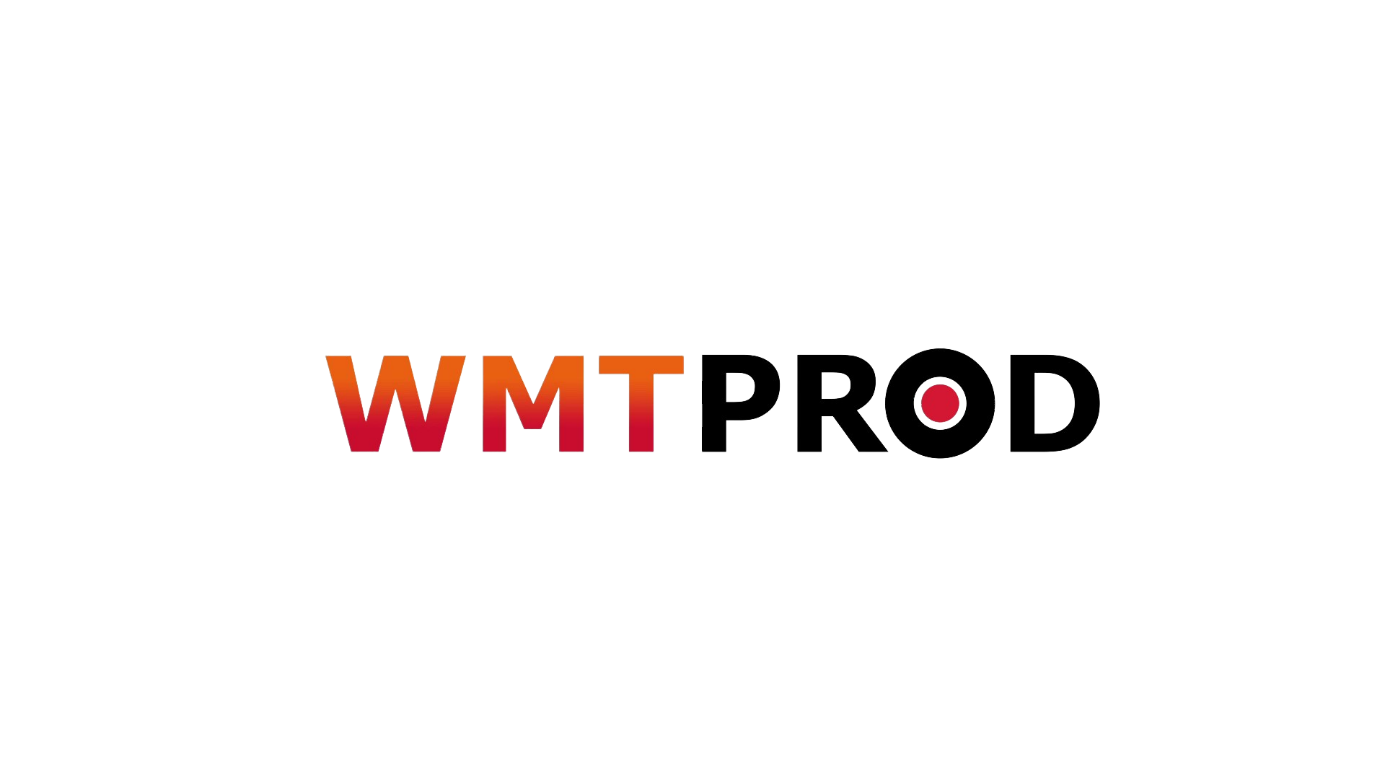 A Wittelsheim, le 01/02/2022Object : [INFORMATION D’AFFILIATION A LA REGION GRAND-EST]Madame, Monsieur, Cher.e.s membres,Suite à l’accord officiel reçus récemment concernant l’attribution d’une subvention de 2641,50€ de la Région Grand-Est, l’association se voit dans l’obligation d’apposé le logo de la région sur l’ensemble des supports du communication.Pour mieux comprendre cette nouvelle règle, voici quelque explication : Il serra clairement affiché sur nos réseaux, notre site-web et nos affiches le logo de la Région Grand Est.Tous les projets internes, quel qu’en soit l’origine, qu’ils soient faits à titre bénévole ou financés par l’association devront également se soumettre à cette nouvelle règle.Sont exempté : Les projets clients (photos, vidéos, site-web) pour lesquels une facture est effectuée.Toutes les autres exceptions vous seront toujours transmises. Merci de mettre en application cette consigne dès maintenant.Retrouvé le logo de la Région ainsi que la charte graphique joint à ce courrier.Bien cordialement,Votre Président, Maël SCHEBATH.	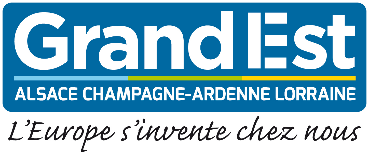 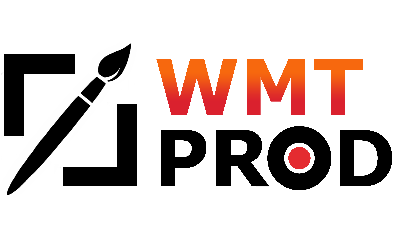 